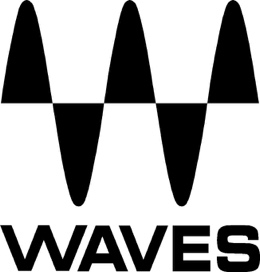 PRESS RELEASEContact: Clyne Media, Inc.Tel: (615) 662-1616FOR IMMEDIATE RELEASEWaves Audio Now Shipping the Feedback Hunter PluginThe NAMM Show, Anaheim, CA, January 25, 2024 — Waves Audio (booth 14302), the world’s leading developer of professional audio signal processing technologies and plugins, is now shipping the Waves Feedback Hunter plugin, an innovative tool that enables live sound engineers to quickly achieve maximum gain before feedback and optimize stage monitors and PA systems, faster than ever, with seamless integration for any live show.Feedback Hunter facilitates effortless feedback control by revolutionizing the setup process for stage monitors and PA systems. This is achieved by analyzing the mutual response of mics and monitors and creating an EQ curve that optimizes their relationship, ensuring clear sound throughout live shows, with less risk of feedback.Front-of-house engineers can now eliminate the time-consuming process of ringing out the room and transform the tedious task of ringing out speakers into an efficient, streamlined experience: with Waves Feedback Hunter, your setup can take as little as 30 seconds. Thanks to its user-friendly interface, Feedback Hunter is not exclusive for the seasoned sound engineer but also for anyone who seeks excellent live sound. Unlike the Waves X-FDBK plugin, which is used during the show and produces single notch bands for problematic frequencies, Feedback Hunter processes the entire frequency spectrum and is used during setup time, when engineers are ready to ring out their wedges or PA.Feedback Hunter’s intelligent analysis evaluates the mic-speaker interaction, using white noise and it fine-tunes its reaction to the specific acoustic environment in order to maximize gain before feedback in that specific room.Engineers can also customize results by using the “Frequency Brackets” to confine the affected frequency ranges or modify the processing intensity with the “Depth” knob as required.Feedback Hunter is adaptable to complex spaces (for example, in noisy environments) or when more headroom is needed: the user adjusts the “Noise” and “Headroom” knobs to customize the plugin’s settings prior to the analysis phase.Waves Feedback Hunter Features:Maximizes gain before feedbackSetup can take as little as 30 secondsWorks in noisy environments Eliminates the need for ringing-out speakersCustomize the affected frequency rangesAdaptable target headroomTo learn more about Waves Feedback Hunter, click here.Video: “Reduce Feedback in Live Shows EASILY | Waves Feedback Hunter”: https://www.youtube.com/watch?v=R7zbwc3lK0M …ends 360 wordsPhoto file 1: FeedbackHunter.JPGPhoto caption 1: Waves Feedback Hunter user interfaceAbout Waves Audio Ltd.:Waves is the world’s leading developer of audio DSP solutions for music production, recording, mixing, mastering, sound design, post-production, live sound, broadcast, commercial and consumer electronics audio markets. Since its start in the early ‘90s, Waves has developed a comprehensive line of over 250 audio plugins and numerous hardware devices. For its accomplishments, Waves received a Technical GRAMMY® Award in 2011 and an Engineering, Science & Technology Emmy® Award for its Waves Clarity Vx Pro plugin in 2023, and its early flagship plugin, the Q10 equalizer, was selected as an inductee into the TECnology Hall of Fame.Increasingly leveraging pioneering techniques in artificial intelligence, neural networks and machine learning, as well as the company’s three decades of accumulated expertise in psychoacoustics, Waves technologies are being used to improve sound quality in a growing number of market sectors. Around the world, Waves’ award-winning plugins are utilized in the creation of hit records, major motion pictures, and top-selling video games. Additionally, Waves now offers hardware-plus-software solutions (including the revolutionary eMotion LV1 mixer) for professional audio markets. The company’s WavesLive division is a leader in the live sound sector, spearheading the development of solutions for all live platforms. Products from Waves Commercial Audio enable A/V system integrators and installers to deliver superior sound quality for corporate, commercial, government, educational, entertainment, sports and house-of-worship applications. Under its Maxx brand, Waves offers semiconductor and licensable algorithms for consumer electronics applications, used in laptops, smartphones, smart speakers, gaming headsets, TVs and more from industry leaders such as Dell, Google, Fitbit, Acer, Asus, Hisense and others.North America Offices:Waves, Inc., 2800 Merchants Drive, Knoxville, TN 37912; Tel: 865-909-9200, Fax: 865-909-9245, Email: info@waves.com,  Web: http://www.waves.com  Corporate Headquarters Israel:Waves Ltd., Azrieli Center, The Triangle Tower, 32nd Floor, Tel Aviv 67023, Israel; Tel: 972-3-608-4000, Fax: 972-3-608-4056, Email: info@waves.com, Web: http://www.waves.com  Waves Public Relations:Clyne Media, Inc., 169-B Belle Forest Circle, Nashville, TN 37221;Tel: 615-662-1616, Email: robert@clynemedia.com, Web: http://www.clynemedia.com  